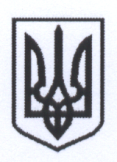 КОЗИНСЬКА ЗАГАЛЬНООСВІТНЯ ШКОЛА І-ІІІ СТУПЕНІВОБУХІВСЬКОЇ РАЙОННОЇ РАДИ КИЇВСЬКОЇ ОБЛАСТІНАКАЗ25 грудня 2017 року									№201смтКозинПро виконання навчальних планів та програм у І семестрі 2017-2018н.р.      Згідно з річним планом роботи школи на 2017-2018н.р. адміністрацією була проведена перевірка виконання навчальних програм за І семестр 2017-2018 навчального року, в тому числі всіх видів контролю з предметів.	Для цього були звірені календарно-тематичні плани, навчальні програми,   здійснені записи на сторінках предметів у класних журналах та учнівські зошити для контрольних, лабораторних робіт. При цьому враховувалась тривалість І семестру ( 16 тижнів+ 1 день-п’ятниця)	Перевірка показала, що програмовий матеріал у 1-11 класах з предметів вичитаний, кількість годин відповідає необхідній.	У І семестрі проведено заплановану кількість видів контролю згідно вимог:	Протягом І семестру вчителями було пропущено 420 уроків в основному через  курси, відрядження,сесії, а також через хвороби. Усі уроки були замінені, програмовий матеріал вичитаний.На основі вищезазначеного НАКАЗУЮ:1. Вважати навчальні плани з усіх предметів у 1-11 класах  виконаними.2. Вчителям-предметникам:2.1. Неухильно дотримуватись у плануванні змісту навчальних програм та їх вимог до виконання всіх видів контролю.2.2. Особливо уважно підходити до планування проведення контрольних робіт, враховуючи навантаження учнів, обираючи найбільш зручний термін. 2.3.  Скласти календарно-тематичне планування на ІІ семестр відповідно до структури поточного навчального року. 3.  Заступнику директора школи з навчально-виховної роботи Кобченко Т.М.  перевірити календарно-тематичне планування на ІІ семестр до 12 січня 2018 року.Директор школи                            Н.І.ФеденкоЗ наказом ознайомлена                 Т.М.КобченкоКласВиди контролюВиди контролюВиди контролюВиди контролюВиди контролюВиди контролюВиди контролюВиди контролюВиди контролюВиди контролюВиди контролюВиди контролюВиди контролюВиди контролюВиди контролюВиди контролюВиди контролюВиди контролюВиди контролюКласТематичне оцінюванняКонтрольна роботаЛабораторна роботаПрактична роботаПрактична роботаКонтрольний переказКонтрольний переказКонтрольний твірКонтрольний твірКонтрольний диктантКонтрольний диктантЧитання мовчкиЧитання мовчкиАудіюванняАудіюванняКонтроль  навичок говорінняКонтроль  навичок говорінняКонтроль навичок письмаКонтроль навичок читання56647338439231041147258389381035КласВиди контролюВиди контролюВиди контролюВиди контролюВиди контролюВиди контролюВиди контролюВиди контролюВиди контролюВиди контролюВиди контролюВиди контролюВиди контролюВиди контролюВиди контролюВиди контролюВиди контролюВиди контролюВиди контролюКласКонтрольна роботаКонтрольна роботаЛабораторна роботаЛабораторна роботаПрактична роботаПрактична роботаКонтрольний переказКонтрольний переказКонтрольний твірКонтрольний твірКонтрольний диктантКонтрольний диктантЧитання мовчкиЧитання мовчкиАудіюванняАудіюванняКонтроль  навичок говорінняКонтроль навичок письмаКонтроль навичок читання113344111122544111164411117331111822111111922111111111033111111113311111152211162211172211111822111119221110111111111111115551111164411111744111118331111193311111103311111113311111622337337782277933771022221122533633117331183311933221044111144117114481155911332210118811111166922111044111144117611116612128111111911331011444411113311